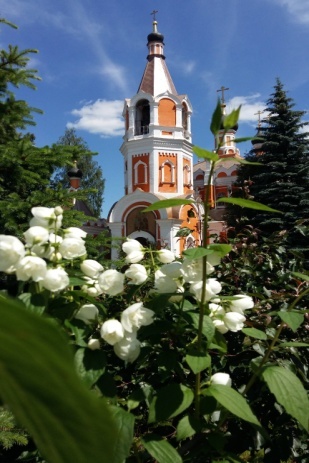 Расписание богослужений в Никольском храмег. Солнечногорскана май 2018 года01.05вторникПрп. Иоанна, ученика прп. Григория Декаполита.Часы, Литургия.Вечерня, Утреня.08:0017:0002.05средаПреполовение Пятидесятницы.Блж. Матроны Московской.Часы, Литургия.Освящение воды.Вечерня, Утреня.08:0017:0003.05четвергПрп. Феодора Трихины.Заупокойная лития по погибшим в ТЦ Кемерово (40 дней)Часы, Литургия.Вечерня, Утреня.08:0017:0004.05пятницаСщмч. Ианнуария и иже с ним мчч.Часы, Литургия.Вечерня, Утреня.08:0017:0005.05субботаПрп. Феодора Сикеота, еп. Анастасиупольского.Часы, ЛитургияВсенощное бдение.08:0017:0006.05воскресеньеНеделя 5-я по Пасхе, о самаряныне.Вмч. Георгия Победоносца.Иверской иконы Божией Матери.Ранняя Литургия.Поздняя Литургия.Молебен с акафистом иконе Б.М. «Всецарица».07:0010:0016:0007.05понедельникМч. Саввы стратилатаи с ним70-ти воинов.Утреня, Часы, ЛитургияВечерня, Утреняс полиелеем.08:0017:0008.05вторникАпостола и евангелиста Марка.Часы, Литургия.Вечерня, Утреня.08:0017:0009.05средаОтдание праздника Преполовения Пятидесятницы.Сщмч. Василия, еп. Амасийского. Поминовение усопших воинов.Часы, ЛитургияКрестный ход к памятнику погибших воинов.Панихида у памятника.Вечерня08:0017:0010.05четвергАп. и сщмч. Симеона, сродника Господня.Утреня, Часы, ЛитургияВечерня, Утреня.08:0017:0011.05пятницаАпп. от 70-ти Иасона и Сосипатра. Мчч. Дады, Максима и Квинтилиана.Часы, Литургия.Вечерня, Утреня.08:0017:0012.05субботаДевяти мучеников Кизических. Прп. Мемнона чудотворца.Часы, ЛитургияВсенощное бдение.08:0017:0013.05воскресеньеНеделя 6-я по Пасхе, о слепом.Ап. Иакова Зеведеева.Ранняя Литургия.Поздняя Литургия.Молебен с акафистом иконе Б.М. «Всецарица».07:0010:0016:0014.05понедельникПрор. Иеремии.Утреня, Часы, ЛитургияВечерня, Утреня.08:0017:0015.05вторникСвт. Афанасия Великого, архиеп. Александрийского.Часы, Литургия.Вечерня, Утреня. Пасхальным чином.08:0017:0016.05средаОтдание праздника Пасхи.Часы, Литургия Пасхальным чином.Крестный ход.Всенощное бдение с литией08:0017:0017.05четвергВОЗНЕСЕНИЕ ГОСПОДНЕ. Часы, Литургия. Великая вечерня.08:0017:0018.05пятницаВмч. Ирины.Часы, Литургия.Вечерня, Утреня.08:0017:0019.05субботаПрав. Иова Многострадального.Часы, ЛитургияВсенощное бдение.08:0017:0020.05воскресеньеНеделя 7-я по Пасхе, святых отцов I Вселенского Собора.Ранняя Литургия.Поздняя Литургия.Всенощное бдение.07:0010:0017:0021.05понедельникАпостола и евангелиста Иоанна Богослова.Часы, Литургия.Всенощное бдение с литией.08:0017:0022.05вторникПеренесение мощей святителя и чудотворца Николая из Мир Ликийских в Бар.Храмовой праздник.Часы, Литургия. Крестный ходВечерня, Утреняс полиелеем.08:0017:0023.05средаАпостола Симона Зилота.Часы, Литургия.Всенощное бдение.08:0017:0024.05четвергРавноапп. Мефодия и Кирилла, учителей Словенских.День тезоименитства Святейшего Патриарха Московского и всея Руси КириллаЧасы, Литургия.Вечерня, Утреня.08:0017:0025.05пятницаОтдание праздника Вознесения Господня. Часы, Литургия.Заупокойное богослужение08:0017:0026.05субботаТроицкая родительская суббота.Часы, Литургия.Панихида.Всенощное бдение с литией.08:0017:0027.05воскресеньеНеделя 8-я по Пасхе.ДЕНЬ СВЯТОЙ ТРОИЦЫ. ПЯТИДЕСЯТНИЦА.Ранняя Литургия.Поздняя Литургия, Вечерня с коленопреклонными молитвами.07:0010:0028.05понедельникДень Святаго Духа.Утреня, Часы, Литургия.Вечерня, Утреня.08:0017:0029.05вторникПрп. Феодора Освященного.Часы, Литургия.Вечерня, Утреня.08:0017:0030.05средаПрп. Евфросинии, в миру Евдокии, вел. кн. Московской.Часы, Литургия.Вечерня, Молебен с акафистом иконе Б.М. «Троеручица».08:0017:0031.05четвергПамять святых отцов семи Вселенских Соборов.Утреня, Часы, ЛитургияВечерня, Утреняс полиелеем.08:0017:00